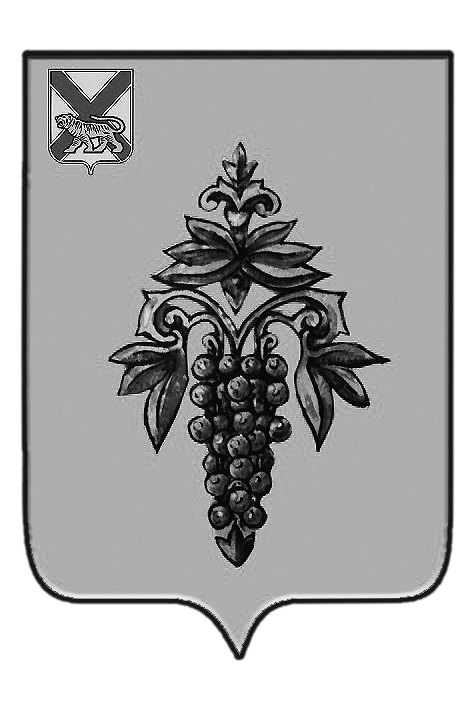 Контрольно-счетный комитет Чугуевского муниципального ОКРУГАОтчет о деятельности Контрольно-счетного комитета Чугуевского муниципального района за 2020 год(утвержден распоряжением Контрольно-счетного комитета Чугуевского муниципального округа от 25 февраля 2021 года № 6; , рассмотрен на заседании Думы Чугуевского муниципального округа 26 марта 2021 года)20Отчет о деятельности Контрольно-счетного комитета Чугуевского муниципального района (далее – Контрольно-счетный комитет) подготовлен в соответствии со статьей 20 Положения о Контрольно-счетном комитете Чугуевского муниципального округа, утвержденного решением Думы Чугуевского муниципального округа от 07 сентября 2020 года № 78-НПА.Отчет о деятельности Контрольно-счетного комитета (далее – Отчет) содержит общую характеристику результатов проведенных в 2020 году контрольных, экспертно-аналитических и иных мероприятий. Основные итоги деятельностиОсновные направления деятельности Контрольно-счетного комитета на 2020 год сформированы и отражены в годовом плане работы, утвержденном распоряжением Контрольно-счетного комитета от 25 декабря 2019 года № 12. Годовой план работы составлен в соответствии с требованиями действующего бюджетного законодательства с учетом предложений финансового управления    администрации Чугуевского муниципального района. Мероприятия, намеченные планом работы на 2020 год, выполнены в полном объеме в установленные сроки.По итогам отчетного года Контрольно-счетным комитетом проведено 54 контрольных и экспертно-аналитических мероприятий, что на 36 мероприятий меньше, чем в 2019 году. Снижение количества проведенных мероприятий обусловлено следующими факторами:- сокращением мероприятий по внешнему финансовому контролю в отношении трех сельских поселений - Чугуевского, Шумненского и Кокшаровского, в связи преобразованием Чугуевского муниципального района и указанных сельских поселений в Чугуевский муниципальный округ на основании Закона Приморского края от 16.09.2019 № 570-КЗ «О Чугуевском муниципальном округе»;- сокращением экспертно-аналитических мероприятий по проведению финансово-экономической экспертизы нормативных правовых актов администрации Чугуевского муниципального района об утверждении муниципальных программ и о внесении изменений  действующие муниципальные программы.  Контролем охвачено 6 объектов контроля, из них: 1 орган местного самоуправления, 1 представительный орган, 4 муниципальных казенных учреждения.О результатах контрольных и экспертно-аналитических мероприятий Контрольно-счетный комитет информировал Думу Чугуевского муниципального района (округа), Главу Чугуевского муниципального района (округа), структурные подразделения администрации Чугуевского муниципального района (округа), руководителей проверенных учреждений.2. Контрольная деятельностьВ 2020 году проведено 4 контрольных мероприятия, из них в рамках взаимодействия с органом внутреннего муниципального финансового контроля администрации Чугуевского муниципального района – 3. Количество объектов, охваченных при проведении контрольных мероприятий – 4. По результатам контрольных мероприятий составлено 4 акта. Основные итоги контрольных мероприятий представлены в таблице:2.1. Совместное с отделом внутреннего муниципального финансового контроля финансового управления Администрации Чугуевского муниципального района контрольное мероприятие «Камеральная проверка правильности начисления пенсии за выслугу лет лицам, замещавшим муниципальные должности и должности муниципальной службы Чугуевского муниципального района за 2018 и 2019 годы»Объект проверки: администрация Чугуевского муниципального района (далее – Администрация).На пенсионное обеспечение муниципальных служащих за счет средств бюджета Чугуевского муниципального района в поверяемом периоде выделено 4 477,21 тыс.рублей, в том числе:на 2018 год – 2 098,00 тыс.рублей;на 2019 год – 2 379,21 тыс.рублей.Кассовое исполнение расходов составило 4 093,58 тыс.рублей, в том числе:в 2018 году – 1 927,92 тыс.рублей;в 2019 году – 2 165,66 тыс.рублей. В ходе контрольного мероприятия установлено следующее.1. В соответствии с федеральным законодательством, законодательством Приморского края и Уставом Чугуевского муниципального района условия пенсионного обеспечения лиц, замещающих муниципальные должности в органах местного самоуправления Чугуевского муниципального района, и муниципальных служащих Чугуевского муниципального района закреплены в положениях, утвержденных решениями Думы Чугуевского муниципального района от 07.09.2016 № 111-НПА и от 28.02.2018 № 313-НПА соответственно (далее – Положения  о пенсионном обеспечении).Анализ Положений о пенсионном обеспечении показал, что приняты они в пределах компетенции. Однако, в ходе анализа были выявлены недостатки, противоречия и разночтения в нормах указанных Положений о пенсионном обеспечении, которые привели к нарушениям при их реализации в части: наименования и порядка формирования состава комиссии по установлению пенсии за выслугу лет; предоставления справки органа, осуществляющего пенсионное обеспечение, о размере назначенной (досрочно оформленной) страховой пенсии по старости (инвалидности) с указанием срока ее назначения; применения порядка индексации пенсии за выслугу лет; сроков выплаты пенсии за выслугу лет; сроков рассмотрения поступивших документов для назначения пенсии за выслугу лет.  2. В результате проверки соблюдения порядка назначения и выплаты пенсии за выслугу лет муниципальным служащим и лицам, замещавшим должности муниципальной службы, в 2018 и 2019 годах выявлены нарушения Положений о пенсионном обеспечении в части:- приема, регистрации и проверки правильности оформления заявления о назначении пенсии за выслугу лет муниципальным служащим и прилагаемых к заявлению документов по установленному перечню;- утверждения состава комиссии по установлению пенсии за выслугу лет и своевременной актуализации ее состава;- назначения, возобновления и выплаты пенсии за выслугу лет, что повлекло за собой: неправомерное назначение и выплату пенсии в сумме 150,53 тыс.рублей; недоплату в сумме 201,85 тыс.рублей; переплату в сумме 167,94 тыс.рублей.    По итогам контрольного мероприятия внесено представление главе администрации Чугуевского муниципального района о принятии мер к устранению выявленных в ходе проверки недостатков и нарушений и недопущению их в дальнейшем.   2.2. Контрольное мероприятие «Проверка отдельных вопросов финансово-хозяйственной деятельности муниципального казенного учреждения дополнительного образования «Чугуевская детская музыкальная школа» за 2019 год»Объекты проверки: муниципальное казенное учреждение «Центр обслуживания образовательных учреждений» (далее – МКУ «ЦООУ»); муниципальное казенное учреждение дополнительного образования «Чугуевская детская музыкальная школа» (далее – Учреждение).Результаты контрольного мероприятия показали, что  2019 году  составление, утверждение и ведение бюджетной сметы осуществлялось Учреждением в соответствие с порядком, утвержденным приказом МКУ «ЦООУ» от 24 августа 2018 года № 106-А. На финансовое обеспечение деятельности Учреждения в 2019 году выделено 7 149,11 тыс.рублей, из них за счет средств краевого бюджета 340,00 тыс.рублей (субвенции), за счет средств районного бюджета – 6 809,11 тыс.рублей.Утвержденные сметные назначения освоены на 99,4% или в сумме 7 105,77 тыс.рублей. Из них: оплата труда – 4 847,70 тыс.рублей; взносы на выплаты по оплате труда – 1 456,61 тыс.рублей; закупка товаров, работ и услуг, включая коммунальные – 459,27 тыс.рублей; налоги, сборы – 2,19 тыс.рублей; субвенции – 340,00 тыс.рублей. Результаты контрольного мероприятия показали, что  2019 году  составление, утверждение и ведение бюджетной сметы осуществлялось Учреждением в соответствие с порядком, утвержденным приказом МКУ «ЦООУ» от 24 августа 2018 года № 106-А.  В проверяемом периоде Учреждение осуществляло свою основную деятельность в соответствии с муниципальным заданием, сформированным и утвержденным на 2019 год уполномоченным органом администрации Чугуевского муниципального района - Управлением социально-культурной деятельности. Показатели муниципального задания по реализации дополнительных предпрофессиональных и общеразвивающих программ выполнены Учреждением в полном объеме.  Однако, Учреждением не соблюдены нормы Порядка формирования муниципального задания, утвержденного постановлением администрации Чугуевского муниципального района от 03 июля 2018 года № 369-НПА, устанавливающие: формы муниципального задания и отчета о его выполнении;  порядок заполнения муниципального задания; периодичность предоставления отчетов о выполнении муниципального задания.   Проверка отдельных вопросов организации и ведения бухгалтерского учета и составления отчетности показала, что бухгалтерский учет деятельности Учреждения в целом осуществляется в соответствии с требованиями Федерального закона от 06 декабря 2011 года № 402-ФЗ  «О бухгалтерском учете», приказом Минфина России от 01 декабря 2010 года № 157 н «Об утверждении единого плана счетов бухгалтерского учета для органов государственной власти (государственных органов), органов местного самоуправления, органов управления государственными внебюджетными фондами, государственных академий наук, государственных (муниципальных) учреждений и инструкции по его применению». Однако, в ходе контроля были выявлены нарушения вышеуказанных нормативных актов в части: обеспечения сохранности инвентарных номеров на объектах учета основных средств; оформления расходных кассовых ордеров; заполнения кассовой книги и журналов регистрации приходных и расходных кассовых ордеров; равенства показателей регистров бухгалтерского учета и баланса.В части соблюдения Учреждением требований законодательства о контрактной системе в сфере закупок товаров, работ и услуг его деятельность оценена как удовлетворительная, но нуждающаяся в корректировке, так как в ходе контрольного мероприятия выявлены отдельные нарушения и недостатки в исполнении требований федерального законодательства и муниципальных правовых актов в сфере закупок, а именно: в Учреждении не обучен и не назначен контрактный управляющий; не утверждена должностная инструкция контрактного управляющего; план закупок и план-график закупок размещены в ЕИС с нарушением установленных сроков; закупки Учреждения отражены в плане закупок и плане-графике закупок не в полном объеме.По результатам контрольного мероприятия:- незаконного, нецелевого и неэффективного использования бюджетных средств не выявлено;- директору Учреждения - внесено  представление о принятии мер к устранению выявленных в ходе проверки недостатков и нарушений и недопущению их в дальнейшем;- начальнику управления социально-культурной деятельности администрации Чугуевского муниципального района направлено информационное письмо об итогах контрольного мероприятий и о необходимости усиления контроля за деятельностью Учреждения. Отчет о контрольном мероприятии направлен для сведения в Думу Чугуевского муниципального округа и Главе администрации Чугуевского муниципального района. 2.3. Совместное с отделом внутреннего муниципального финансового контроля финансового управления Администрации Чугуевского муниципального района контрольное мероприятие «Проверка расходования средств дорожного фонда Чугуевского муниципального района за 2019 год»Объект проверки: Администрация Чугуевского муниципального района (далее – Администрация). В ходе контрольного мероприятия установлено: 1. В Администрации в целом создана нормативная база для целей осуществления  полномочий по дорожной деятельности, но является не достаточной. Так, в нарушение федерального законодательства и нормативных правовых актов Чугуевского муниципального района в области дорожной деятельности,  Администрацией не утверждены нормативы финансовых затрат на капитальный ремонт, ремонт, содержание автомобильных дорог местного значения и правила расчета размера ассигнований местного бюджета на указанные цели.2. Сопоставление данных о количестве дорог общего пользования местного значения и их протяженности, содержащиеся в реестре муниципального имущества Чугуевского муниципального района на 01.01.2020, и в утвержденном постановлением Администрации перечне дорог Чугуевского муниципального района показало, что Администрацией не проводилась актуализация перечня дорог с 2015 года.3. На 2019 год дорожный фонд Чугуевского муниципального района сформирован в объеме 46 209,00 тыс.рублей. Формирование бюджетных ассигнований дорожного фонда Чугуевского муниципального района в 2019 году осуществлялось Администрацией в соответствии с частью 5 статьи 179.4 Бюджетного  кодекса РФ и статьей 2 Положения о дорожном фонде Чугуевского муниципального района, утвержденного решением Думы Чугуевского муниципального района от 30.10.2013 № 358-НПА. 4. Освоение средств дорожного фонда Чугуевского муниципального района осуществлялось в 2019 году Администрацией по разделу, подразделу бюджетной классификации 0409 «Дорожное хозяйство (дорожные фонды)» в рамках муниципальной программы «Развитие транспортной инфраструктуры Чугуевского муниципального района» на 2014 – 2021 годы, утвержденная постановлением администрации Чугуевского муниципального района от 19.12.2013 № 1075-НПА. Объем освоенных средств составил 40 564,02 тыс.рублей или 87,8% от утвержденных назначений. Из них 63,0% средств направлено на мероприятия по зимнему и летнему содержанию автомобильных дорог Чугуевского муниципального района.5. Выборочная проверка процедур закупок и заключенных по итогам закупок муниципальных контрактов (11 из 31) выявила нарушения Федерального закона от 05.04.2013 № 44-ФЗ «О  контрактной системе в сфере закупок товаров, работ, услуг для обеспечения государственных и муниципальных нужд» (далее – Закон № 44-ФЗ) в части:- соблюдения Администрацией сроков оплаты выполненных работ (1 муниципальный контракт);- соблюдения Администрацией условий муниципальных контрактов в части оформления и направления в адрес подрядчиков заявок на выполнение работ с указанием мест выполнения работ (2 муниципальных контракта); - реализации Администрацией своих прав по взысканию штрафных санкций с подрядчиков за нарушение ими условий муниципальных контрактов, выразившееся в просрочке исполнения своих обязательств (5 муниципальных контрактов).По итогам контрольного мероприятия:- фактов нецелевого использования средств Дорожного фонда не установлено;- в результате проведения закупок конкурентными способами, достигнут достаточный уровень экономности и эффективности использования средств Дорожного фонда;- внесено  представление главе Администрации о принятии мер к устранению выявленных в ходе проверки недостатков и нарушений и недопущению их в дальнейшем.Отчет о контрольном мероприятии направлен для сведения в Думу Чугуевского муниципального округа и Главе администрации Чугуевского муниципального округа. 2.4. Совместное с отделом внутреннего муниципального финансового контроля финансового управления администрации Чугуевского муниципального округа контрольное мероприятие «Проверка полноты и своевременности поступления арендной платы за земли и доходов от продажи права на заключение договоров аренды земли за 2019 год»Объект проверки: Администрация Чугуевского муниципального района (далее – Администрация). В 2019 году в доходы бюджета Чугуевского муниципального района (далее – районный бюджет) поступило 15 438,46 тыс.рублей от сдачи в аренду земельных участков, что составило 99,6% от плановых назначений. Из них:- от аренды земельных участков, государственная собственность на которые не разграничена – 15 379,92 тыс.рублей или 91,2% от плановых назначений;- от аренды земельных участков, находящихся в собственности Чугуевского муниципального района – 58,54 тыс.рублей или 117,1% от плановых назначений. Уполномоченным органом Администрации, осуществляющим функции по начислению, учету и контролю за правильностью исчисления, полнотой и своевременностью поступления в бюджет района доходов от аренды земельных участков является структурное подразделение Администрации без права юридического лица - Управление имущественных и земельных отношений (далее – УИЗО). В ходе контрольного мероприятия установлено следующее.1. В проверяемом периоде организация и выполнение Администрацией полномочий и функций по администрированию доходов районного бюджета, поступающих от сдачи в аренду земельных участков, осуществлялись не на должном уровне. Так, в ходе контрольного мероприятия были выявлено, что для регулирования деятельности структурных подразделений по администрированию доходов от сдачи в аренду земельных участков в Администрации не разработаны и не утверждены: порядок ведения лицевых счетов УИЗО; порядок формирования и представления Сведений по администрируемым доходам бюджета от УИЗО в отдел бухгалтерского учета Администрации для отражения операций по счетам бюджетного учета; форма Сведений по администрируемым доходам бюджета. Для ведения лицевых счетов по договорам аренды земельных участков, систематизации учетных данных по начислениям и поступлениям доходов, и вывода отчетных форм в УИЗО имеется программный продукт ПК «БАРС». Несмотря на это, необходимые для бухгалтерского учета сведения составляются специалистом УИЗО вручную, так как функция вывода отчетных форм, систематизирующих данные о начислениях и поступлениях, дебиторской и кредиторской задолженности в ПК «БАРС» корректно не работает. При этом в адрес разработчика программного продукта заявки о доработке необходимых функций не направлялись. В вязи с вышеизложенным в ходе проверки не удалось установить достоверность данных, указанных специалистом УИЗО в форме Сведений по администрируемым доходам, о начисленных доходах, о дебиторской и кредиторской задолженности. 2. УИЗО не осуществляет должным образом полномочия:- по надлежащему оформлению ряда договоров аренды и контролю за их наличием в делах арендаторов;- по своевременному внесению изменений в договоры аренды земельных участков в связи с увеличением срока аренды земельных участков, предоставляемых в соответствии  с Постановлением № 1044-НПА;- по исчислению и контролю за правильностью исчисления арендной платы (применяются не действующие ставки);- по контролю за исполнением арендаторами условий договоров в части соблюдения ими сроков оплаты, а также в части начисления и взыскания пени с арендаторов земельных участков за нарушением ими сроков оплаты, установленных договорами;- по ведению лицевых счетов в части начисления арендной платы:- по направлению письменных извещений в адрес арендаторов об изменении в одностороннем порядке размера арендной платы по договору аренды земельного участки.3. По ряду договоров аренды земельных участков, заключенных до 1 января 2016 года, УИЗО не проведена работа по перерасчету размера арендной платы с 01 января 2017 года в связи с увеличением кадастровой стоимости земельных участков на основании постановления департамента земельных и имущественных отношений Приморского края от 14.12.2015 № 5-п «Об утверждении результатов определения кадастровой стоимости земельных участков в составе земель населенных пунктов Приморского края»;4. При сверке данных аналитического и синтетического учета установлено расхождение показателей текущей задолженности по платежам аренды земельных участков по состоянию на начало 2019 года в сумме 134,50 тыс.рублей, на конец 2019 года в сумме 64,89 тыс.рублей.5. При анализе деятельности Администрации по реализации полномочий в части  муниципального земельного контроля было выявлены следующие недостатки:- разночтения в нормативных правовых актах Чугуевского муниципального района в отношении уполномоченного органа, выполняющего функции по осуществлению муниципального земельного контроля: по пункту 2 решения Думы Чугуевского муниципального района от 03 июня 2015 года № 601-НПА «Порядок осуществления муниципального земельного контроля на территории Чугуевского муниципального района» - это отдел муниципального контроля Администрации; по пункту 3 Регламента, утвержденного постановлением Администрации от 30.03.2020 № 243-НПА «Об утверждении административного регламента по исполнению муниципальной функции «Осуществление муниципального земельного контроля» - это УИЗО; - в ежегодный план проведения плановых проверок юридических лиц и индивидуальных предпринимателей на 2019 год по соблюдению ими земельного законодательства не вносились изменения в случаях, предусмотренных пунктом 7 постановления Правительства РФ от 30.06.2010 № 489 «Об утверждении Правил подготовки органами государственного контроля (надзора) и органами муниципального контроля ежегодных планов проведения плановых проверок юридических лиц и индивидуальных предпринимателей».  По результатам контрольного мероприятия на имя главы администрации Чугуевского муниципального округа направлено представление для принятия мер по устранению выявленных нарушений и недостатков и недопущению их в дальнейшем.Отчет о контрольном мероприятии направлен для сведения в Думу Чугуевского муниципального округа и Главе администрации Чугуевского муниципального округа. 3. Экспертно-аналитическая деятельностьВ 2020 году мероприятия экспертно-аналитической деятельности проведены исходя из необходимости обеспечения системного анализа и контроля за исполнением бюджета Чугуевского муниципального округа.По результатам проведенных экспертно-аналитических мероприятий подготовлено 50 заключений, из них:– по проекту решения Думы Чугуевского муниципального округа о бюджете Чугуевского муниципального округа на 2021 год и плановый период 2022 и 2023 годов – 2 заключения;– по внешней проверке отчетов об исполнении бюджетов Чугуевского муниципального района, Чугуевского, Кокшаровского и Шумненского сельских поселений за 2019 год – 4 заключения;– по проектам решений Думы Чугуевского муниципального района/округа о внесении изменений в бюджет округа на 2020 год и плановый период 2021 и 2022 годов - 7 заключений;– в рамках осуществления полномочий по экспертизе нормативных правовых актов органов местного самоуправления Чугуевского муниципального района/округа – 5 заключений;– по проектам нормативных правовых актов администрации Чугуевского муниципального района/округа об утверждении муниципальных программ и о внесении изменений в действующие муниципальные программы  – 32 заключения, из них повторно – 20.3.1. Предварительный контроль формирования бюджета Чугуевского муниципального округаВ целях осуществления предварительного контроля проведена экспертиза проекта решения Думы Чугуевского муниципального округа «О бюджете Чугуевского муниципального округа на 2021 год и плановый период 2022 и 2023 годов» (далее – проект бюджета округа). По результатам проведения экспертизы в установленные бюджетным законодательством сроки составлено заключение Контрольно-счетного комитета на проект бюджета округа.В заключении отмечено, что  состав основных показателей и характеристик (приложений) проекта бюджета округа, представленных для рассмотрения и утверждения Думой Чугуевского муниципального округа, а также перечень документов и материалов, представленных одновременно с проектом бюджета округа, соответствуют требованиям бюджетного законодательства. В проекте бюджета соблюдены требования и ограничения, установленные Бюджетным кодексом Российской Федерации: по размеру дефицита бюджета, резервного фонда, дорожного фонда, по общему объему условно утверждаемых расходов, а также бюджетных ассигнований, направляемых на исполнение публичных нормативных обязательств. 3.2. Последующий контроль за исполнением бюджета Чугуевского муниципального района и бюджетов сельских поселений Чугуевского муниципального района за 2019 годВ рамках последующего контроля Контрольно-счетным комитетом проведены внешние проверки годовых отчетов об исполнении  бюджета Чугуевского муниципального района (далее – районный бюджет) и бюджетов Чугуевского, Кокшаровского и Шумненского сельских поселений за 2019 год с последующим составлением заключений.3.2.1. Исполнение районного бюджета за 2019 годКонтрольно-счетным комитетом составлено заключение на отчет администрации Чугуевского муниципального района за 2019 год по результатам внешних проверок годовой бюджетной отчетности 5 главных администраторов бюджетных средств (далее – ГАБС) районного бюджета, проведенных в соответствии со статьей 264.4 Бюджетного кодекса Российской Федерации, статьей 47 Положения о бюджетном устройстве, бюджетном процессе и межбюджетных отношениях в Чугуевском муниципальном районе, утвержденного решением Думы Чугуевского муниципального района от 31 июля 2009 года № 892.В заключении отмечено, что достоверность отчета об исполнении районного бюджета за 2019 год подтверждена результатами внешних проверок годовой бюджетной отчетности ГАБС. Выявленные  в ходе внешней проверки отдельные недостатки и нарушения при составлении годовой бюджетной отчетности ГАБС не повлекли за собой внесение изменений в показатели годового отчета об исполнении районного бюджета.3.2.2. Исполнение бюджетов Чугуевского, Кокшаровского и Шумненского сельских поселений за 2019 год  По обращениям Финансового управления администрации Чугуевского муниципального района и Думы Чугуевского муниципального округа, в целях реализации норм статей 157 и 264.4 Бюджетного кодекса РФ проведено 3 экспертно-аналитических мероприятия по внешней проверке годовой бюджетной отчетности об исполнении бюджетов Чугуевского, Кокшаровского и Шумненского сельских поселений (далее – сельские поселения) за 2019 год. На основании пунктов 2 и 3 статьи 56 Закона Приморского края от 16.09.2019 № 570-КЗ «О Чугуевском муниципальном округе Приморского края» составление годовой бюджетной отчетности об исполнении бюджетов вышеуказанных сельских поселений за 2019 год осуществляется администрацией Чугуевского муниципального района, рассмотрение и утверждение – Думой Чугуевского муниципального округа.  При проведении экспертизы годовых отчетов об исполнении бюджетов сельских поселений Контрольно-счетный комитет основывался на данных годовых отчетов ГАБС сельских поселений, отчетах по поступлениям и выбытиям Управления Федерального казначейства по Приморскому краю за 2019 год, а также результатах контрольно-ревизионных и экспертно-аналитических мероприятий, проведенных Контрольно-счетным комитетом в 2019 году.За отчетный 2019 год бюджеты сельских поселений исполнены практически в планируемых объемах по доходам и расходам. Бюджеты Чугуевского и Кокшаровского сельских поселений завершены с дефицитом, Шумненского сельского поселения – с профицитом.  В заключениях отмечено, что достоверность отчетов об исполнении бюджетов сельских поселений за 2019 год подтверждена, а выявленные  в ходе внешней проверки отдельные недостатки при составлении годовой бюджетной отчетности ГАБС не повлекли за собой внесение изменений в показатели годового отчета об исполнении бюджетов сельских поселений.3.3. Экспертиза проектов решений о внесении изменений в решение о бюджете округаВ 2020 году Контрольно-счетным комитетом постоянно проводился анализ изменений в показатели бюджета округа на 2020 год и плановый период 2021 и 2022 годов по доходам, расходам и источникам финансирования дефицита бюджета.В отчетном периоде администрацией Чугуевского муниципального района (округа) проекты решений «О внесении изменений в решение Думы Чугуевского муниципального района от 12.12.2019 № 503-НПА «О бюджете округа на 2020 год и плановый период 2021 и 2022 годов» вносились в Думу Чугуевского муниципального округа 8 раз.По итогам проведенных экспертиз указанных проектов решений Контрольно-счетным комитетом направлено в Думу Чугуевского муниципального округа 7 заключений с предложением о возможности рассмотрения и принятия решений о внесении предлагаемых изменений.3.4. Экспертиза муниципальных правовых актов3.4.1. Нормативные правовые актыПо обращениям органов местного самоуправления Чугуевского муниципального района (округа) в 2020 году Контрольно-счетным комитетом проведено 5 экспертиз проектов нормативных правовых актов:  Думы Чугуевского муниципального района (округа):- «О внесении изменений в отдельные решения Думы Чугуевского муниципального района в части установления налоговых ставок и коэффициентов»;- «Положение о бюджетном устройстве, бюджетном процессе в Чугуевском муниципальном округе»;- «Об установлении дополнительных оснований признания безнадежной к взысканию недоимки, задолженности по пеням и штрафам по местным налогам»;Администрации Чугуевского муниципального района (округа):- «Об утверждении Порядка принятия решений о разработке, формирования, реализации и проведения оценки эффективности реализации муниципальных программ в Чугуевском муниципальном округе»;- «Об утверждении порядка разработки прогноза социально-экономического развития Чугуевского муниципального округа».По результатам проведенных экспертиз Контрольно-счетным комитетом подготовлено и внесено в соответствующие органы местного самоуправления Чугуевского муниципального района (округа) 5 заключений с выводами о соответствии положений нормативных правовых актов действующему законодательству и возможности их принятия.3.4.2. Муниципальные программыВ 2020 году Контрольно-счетным комитетом особое внимание уделено экспертизам нормативных правовых актов администрации Чугуевского муниципального района (округа) о внесении изменений в действующие муниципальные программы Чугуевского муниципального округа, а также о принятии вновь разработанных муниципальных программ Чугуевского муниципального округа, срок вступления в действие которых, с 1 января 2021 года. Количество проведенных экспертиз составило 32, из них: по внесению изменений в действующие муниципальные программы – 31, в том числе повторно – 4; по проектам новых муниципальных программ – 1, в том числе повторно – 1. По итогам 32 экспертиз Контрольно-счетным комитетом в адрес структурных подразделений администрации Чугуевского муниципального района (округа), отвечающих  за разработку и исполнение муниципальных программ, внесено 5 предложений о доработке проектов вышеуказанных нормативных правовых актов. Предложения учтены администрацией Чугуевского муниципального района (округа) в полном объеме при принятии постановлений о внесении изменений в муниципальные программы и об утверждении муниципальных программ.4. Информационная и иная деятельностьВ течение 2020 года деятельность Контрольно-счетного комитета освещалась на страницах газеты «Наше время» и ее деловом приложении «Вестник», а также на официальном сайте Чугуевского муниципального округа в разделе «Контрольно-счетный комитет».В целях повышения профессионализма и совершенствования контрольной и экспертно-аналитической деятельности Контрольно-счетным комитетом продолжено  взаимодействие с Контрольно-счетной палатой Приморского края и Советом контрольно-счетных органов Приморского края по вопросам организации деятельности контрольно-счетных органов, а также единых подходов при осуществлении внешнего финансового контроля.В течение отчетного периода председатель Контрольно-счетного комитета участвовал в заседаниях депутатских комиссий Думы Чугуевского муниципального района (округа) и заседаниях Думы Чугуевского муниципального района (округа).В конце декабря 2020 года разработан и утвержден План работы Контрольно-счетного комитета на 2021 год. При формировании Плана работы на 2021 год были учтены предложения главы Чугуевского муниципального округа и финансового управления администрации Чугуевского муниципального округа. Председатель Контрольно-счетного комитета Чугуевского муниципального округа					         М.А. ТимофееваНаименование показателя2020 год,тыс.руб.Наименование показателя2020 год,тыс.руб.Объем проверенных средств60 501,35Объем финансовых нарушений, всего16 116,95в том числе:не целевое использование бюджетных средств0,00нарушения при формировании и исполнении бюджета0,00нарушение ведения бухгалтерского учета 15 639,17нарушения в сфере управления и распоряжения муниципальной собственностью0,00нарушения при осуществлении муниципальных закупок0,00иные  финансовые нарушения477,78Объем неэффективного использования бюджетных средств0,00